     Kolínská bouda léto 2023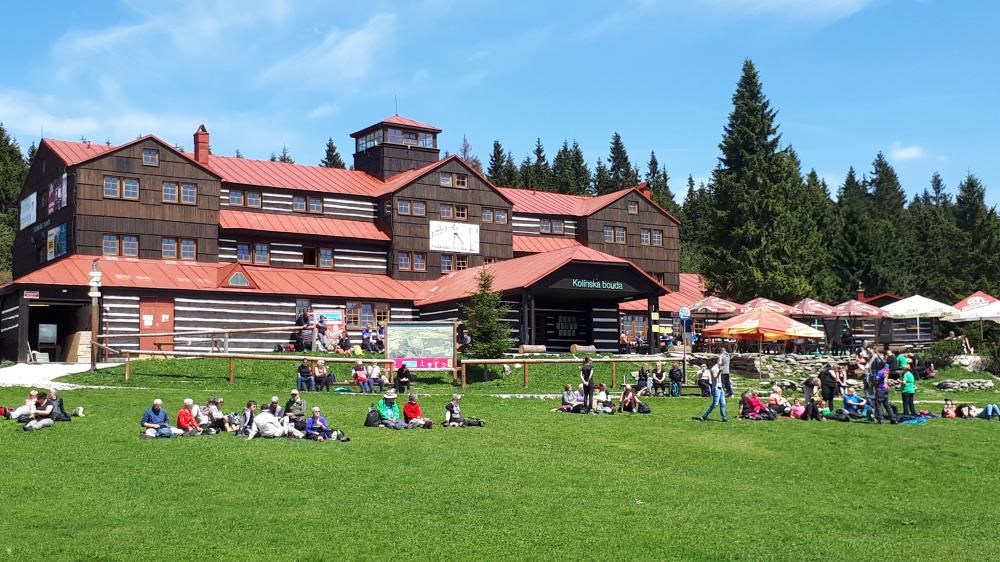 Rodinný zájezd do krásných Krkonoš02.07. - 09.7.2023       Pobyt 7 nocí s polopenzí  (snídaně - formou švédských stolů,              večeře – polévka, hlavní jídlo, dezert)  Dospělý                                                                       7300,- Kč                                                         Dítě do 2 let bez nároku na penzi a lůžko           400Kč/pobyt                		 Dítě 2- 4 let lůžko + polopenze                              2 950,-Kč         		 Dítě 4-12 let lůžko + polopenze                 	        4900,- Kč              		 polopenze dítě                        		                  100 Kč/den         		 poplatek za psa                                 	                  300 Kč/denDěti mají po-pá plaváníčko (500Kč/týden), každý den je vypsaný výlet (nepovinný), trasy i pro kočárky, táborák (vuřt + pečivo 70Kč) a karneval.  Využití bazénu je neomezené, masážní whirlpool 100Kč/hod za osobu, sauna 150Kč/hod za osobu. Více info na www.skolazabicka.cz